Bon courage !!! Stéphaneindefinita pronomen 1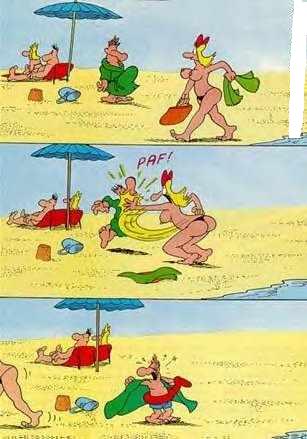 indefinita pronomen 2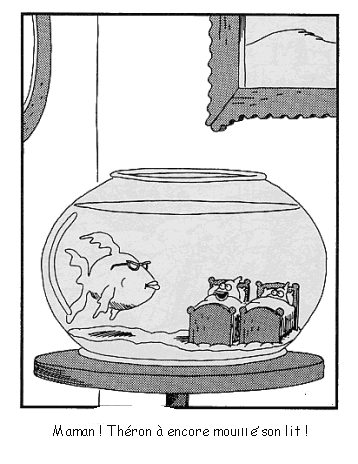 indefinita pronomen 3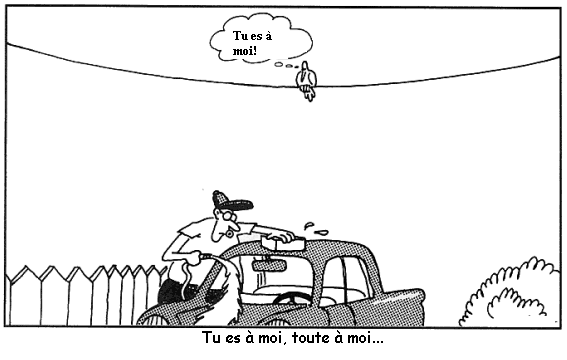 LES VERBES PRONOMINAUX 1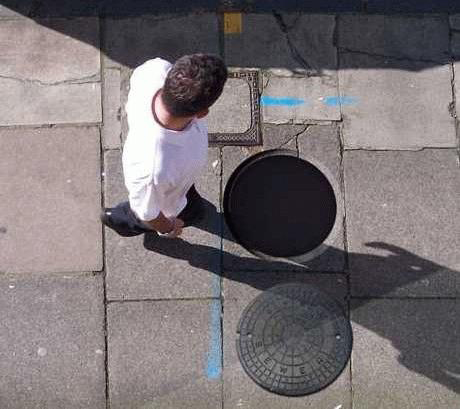 LES VERBES PRONOMINAUX 2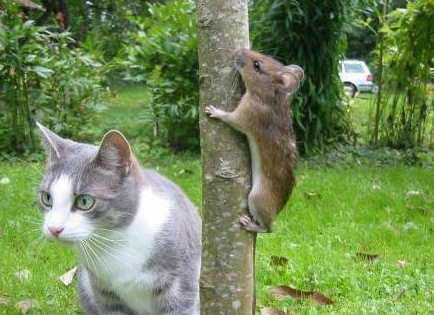 LES VERBES PRONOMINAUX 3LES ADJECTIFS ET LES ADVERBES: bon - bienlent – lentementbête – bêtementCOMMUNICATION; à la gare 1COMMUNICATION; rencontre 1COMMUNICATION; au musée 1LES VERBES IRRÉGULIERS AU PRÉSENT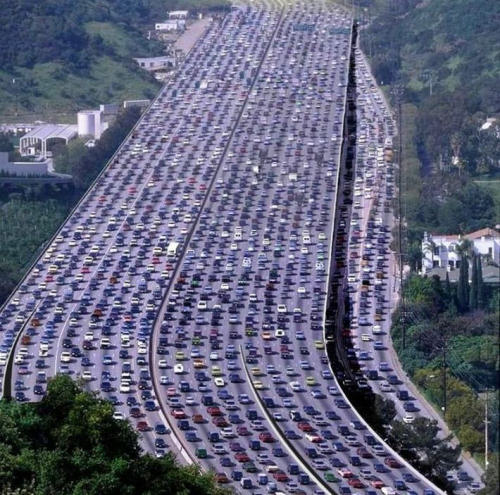 la frite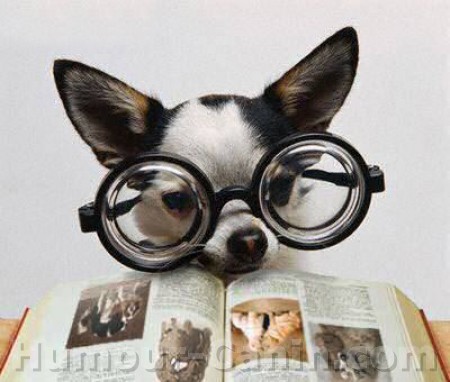 exercices niveau 4 DAHU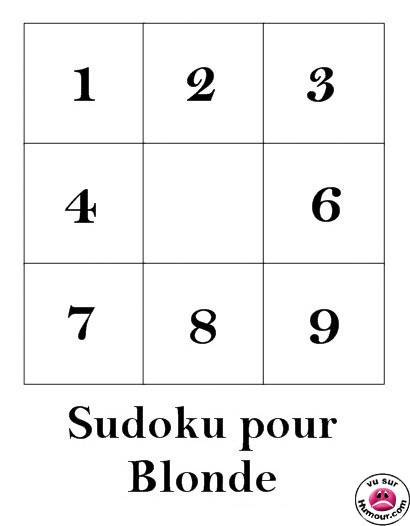 corrigé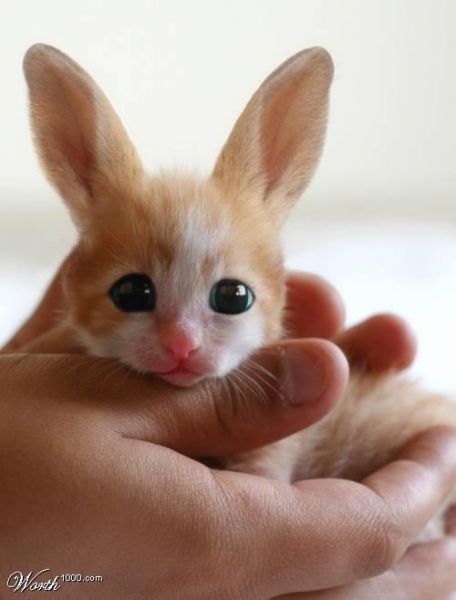 indefinita pronomen 1indefinita pronomen 2indefinita pronomen 3Le DahuIsabelle Foucrier est une jeune Française qui vient de passer quelques années en Allemagne. Elle nous dresse le portrait d’un animal incontestablement français, mais voyez plutôt :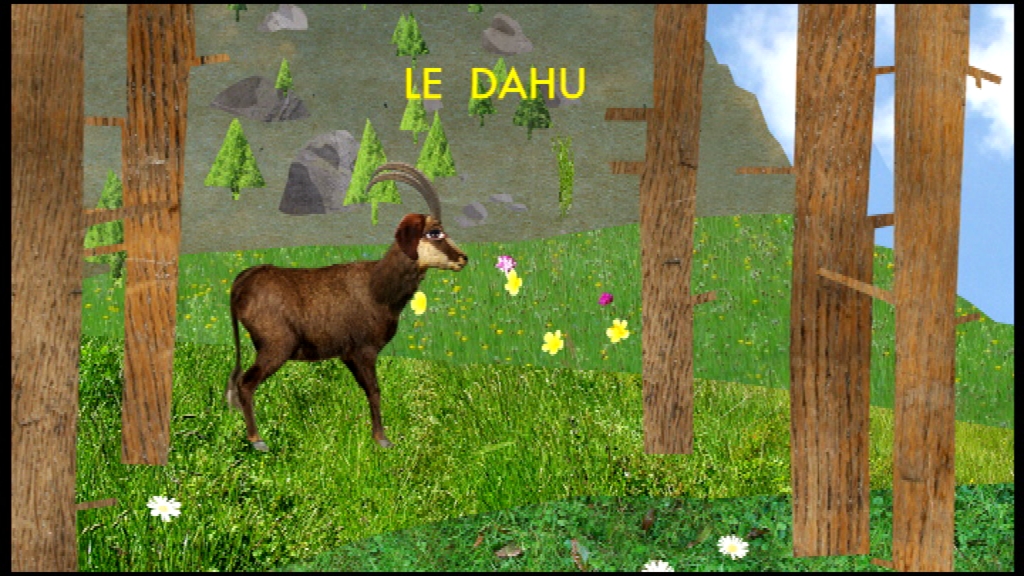 Il se peut, chers amis allemands, que vous ayez un jour envie de faire une randonnée dans les montagnes françaises. Que vous jetiez votre dévolu sur les Vosges, les Pyrénées, le Jura ou les Alpes, vous n’êtes pas à l’abri d’une improbable rencontre. Faites donc d’emblée la connaissance de cet animal très français, le dahu. Regardez bien : il a la morphologie globale d’un chamois, les cornes d’un bouc, la queue d’une vache, et les oreilles d’un saint-bernard. Jusque-là, tout va bien. Sa vraie particularité est ailleurs : le dahu possède des pattes plus courtes d’un côté que de l’autre. 

Eh oui ! Le dahu a toujours vécu à flanc de montagne, et a donc fait en sorte de ne pas avoir à plier les genoux pour en faire le tour. Ce qui n’est pas sans excéder son cousin le chamois, jaloux de cette admirable adaptation du dahu à son habitat naturel. Mais malheureusement, cette aisance en terrain incliné n’a pas que des avantages. Condamnés à suivre inlassablement une seule et même trajectoire, les dahus sont en fait des êtres très solitaires. 

De plus, deux familles de dahus se distinguent. Il y a le dahus dexterus, dont les pattes de droite sont plus courtes que les pattes de gauche. Celui-ci tourne dans ce sens-ci. Et il y a le dahus senestrus, dont les pattes de gauche sont plus courtes que les pattes de droite. Celui-là tourne dans ce sens-là. La probabilité est faible pour qu’un dahus dexterus se retrouve nez-à-nez avec un dahus senestrus. Et quand bien même ce face-à-face se produirait, les deux espèces auraient malgré tout quelques difficultés à se reproduire sans risquer la chute. Le métissage est donc rarissime, et il vaut peut-être mieux. Voyez donc à quelle existence est réduit ce pauvre dahu hybride, dont les membres sont dissymétriques, mais cette fois diamétralement…

Selon les scientifiques, le dahu serait malgré tout de tempérament pacifique et sociable. Il ne craint même pas l’homme. Pourtant, au sein des communautés villageoises, la chasse au dahu est une coutume ancestrale. Traditionnellement, on la pratique en battue. Une fois que les villageois affirment avoir repéré l’animal, ils s’organisent : Les plus confirmés sont rabatteurs, c’est-à-dire qu’ils s’avancent en ligne avec des torches, et restreignent le périmètre de l’animal. Tout le reste de l’opération repose sur un seul homme, un « nouveau », en général un citadin de passage, convaincu par les locaux de participer là à l’aventure de sa vie. La tâche du nouveau est simple. Préalablement équipé d’un sifflet et d’un grand sac, et se fiant aux indications approximatives des rabatteurs, il doit s’approcher le plus près possible de la bête, tout en veillant à rester en contrebas.
Un grand coup de sifflet…Le dahu, content que l’on s’intéresse à lui, se retourne, perd l’équilibre, et dégringole. Si le nouveau est doué, il n’a qu’à ouvrir son sac pour récupérer sa proie. Sinon, et c’est le cas le plus fréquent, il n’a plus qu’à redescendre bredouille au village. En général, il y retrouve le groupe de rabatteurs hilare et attablé dans un bistro. Bonne nouvelle pour les citadins trop crédules : Par souci de sauvegarde de l’espèce, la chasse au dahu n'est autorisée qu’à des dates très précises, le 29 février et le 1er avril.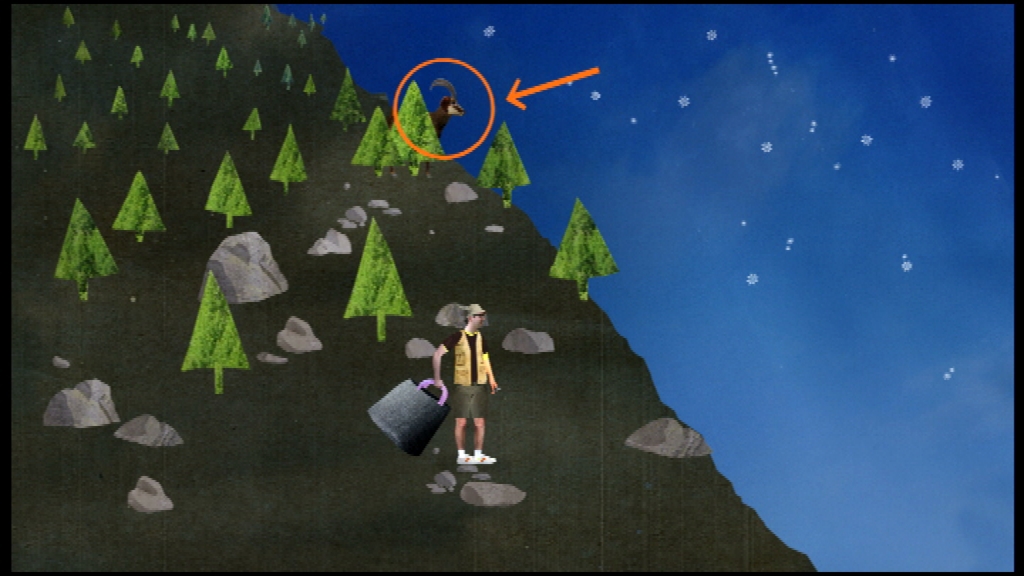 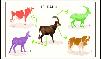 la friteHajo Kruse est un gourmand. Il nous parle de l’un de ses péchés mignons : la pomme frite.
Elles ont quelques centimètres de longueur, elles sont dorées, croustillantes à l’extérieur, moelleuses à l’intérieur. Qu’elles soient servies avec des moules et de la bière ou juste dans un modeste cornet, les papilles de nos amis belges en raffolent: il s’agit des pommes frites, bien sûr.

Petit point de vocabulaire. "Pomme", c’est l’ellipse de "pomme de terre", "frite", le participe passé du verbe "frire". Et question frites, nos voisins belges sont vraiment imbattables. Nulle part ailleurs sur la planète, on en consomme autant par personne.

Quant aux baraques à frites, les fameux "fritkots", c’est aussi en Belgique qu’on en trouve le plus grand nombre. Pas étonnant donc que les Belges revendiquent la paternité de la frite, argument à l’appui : ce sont les habitants de la Wallonie, privés de pêche en hiver, qui auraient commencé à faire frire de petits morceaux de pomme de terre en forme de poisson.

Une thèse contestée par les historiens français de la frite. Ces derniers soutiennent mordicus qu’en 1789, année de la Révolution française, les Français auraient non seulement pris la Bastille mais également inventé les frites "sous les ponts de la Seine à Paris". D’où l’expression "pommes Pont neuf" qui figure encore dans certains livres de cuisine – en référence au plus ancien et plus célèbre pont de Paris.

Les frites ont donc vu le jour quelques années après qu’Antoine Parmentier eut imposé ces étranges tubercules venus d’ailleurs dans la cuisine populaire française. C’est ainsi qu’un certain Maurice Edmond Saillard, critique gastronomique connu sous le nom de Curnonsky, a pu écrire au début du 20e siècle : "Les pommes de terre frites sont une des plus spirituelles créations du génie parisien".

Les Allemands aussi se damneraient pour une portion de frites, mais ils ne leur ont pas trouvé de nom allemand. Ils préfèrent utiliser tout simplement l’expression française "Pommes frites" qu’ils raccourcissent allègrement en "Pommes" ou "Fritten".
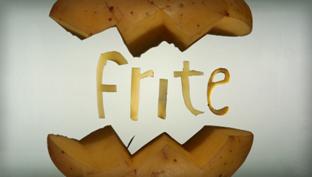 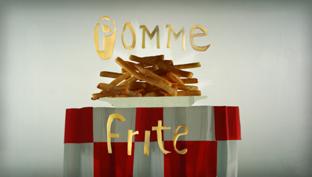 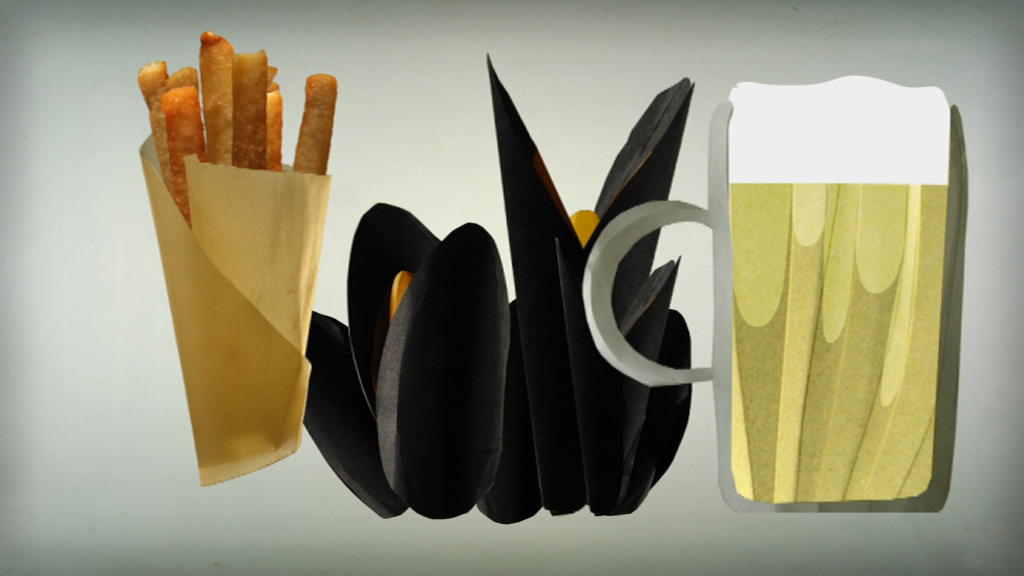 Autre spécificité allemande : les "Pommes rot-weiss", rouges-blanches. Ce sont des frites avec du ketchup et de la mayonnaise, un plat assez régressif dont tous les Allemands raffolent en secret. Les gens qui n’aiment pas les frites se comptent sur les doigts de la main. Il est vrai que c’est un régal. C’est sans doute pour cela que les Français disent d’une personne qui respire la joie de vivre et la santé : "Elle a la frite".

Pour les Américains aussi, les frites sont une création hexagonale, voire l’expression du génie français. Aux Etats-Unis, elles portent même le nom de "french fries". C’est justement ce puissant symbole de la France qui a été écorné en mars 2003, quand les Français ont refusé d’entrer en guerre contre l’Irak avec les Américains. 

En représailles, deux membres du Congrès ont réussi à faire modifier la carte de la cafeteria de la Chambre des représentants : exit les "french fries", place aux "freedom fries" - les frites de la liberté. Entre-temps, les Américains ont fini par comprendre que cette mesure aberrante n’avait pas plus de sens que la guerre elle-même. Du coup, leurs députés se sont remis à manger des "french fries" sans bouder leur plaisir.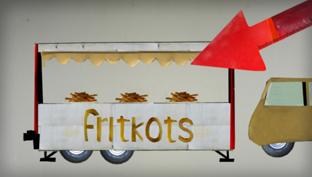 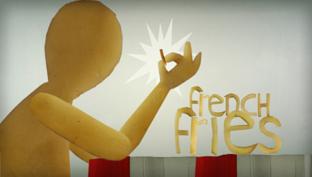 LES VERBES PRONOMINAUX 1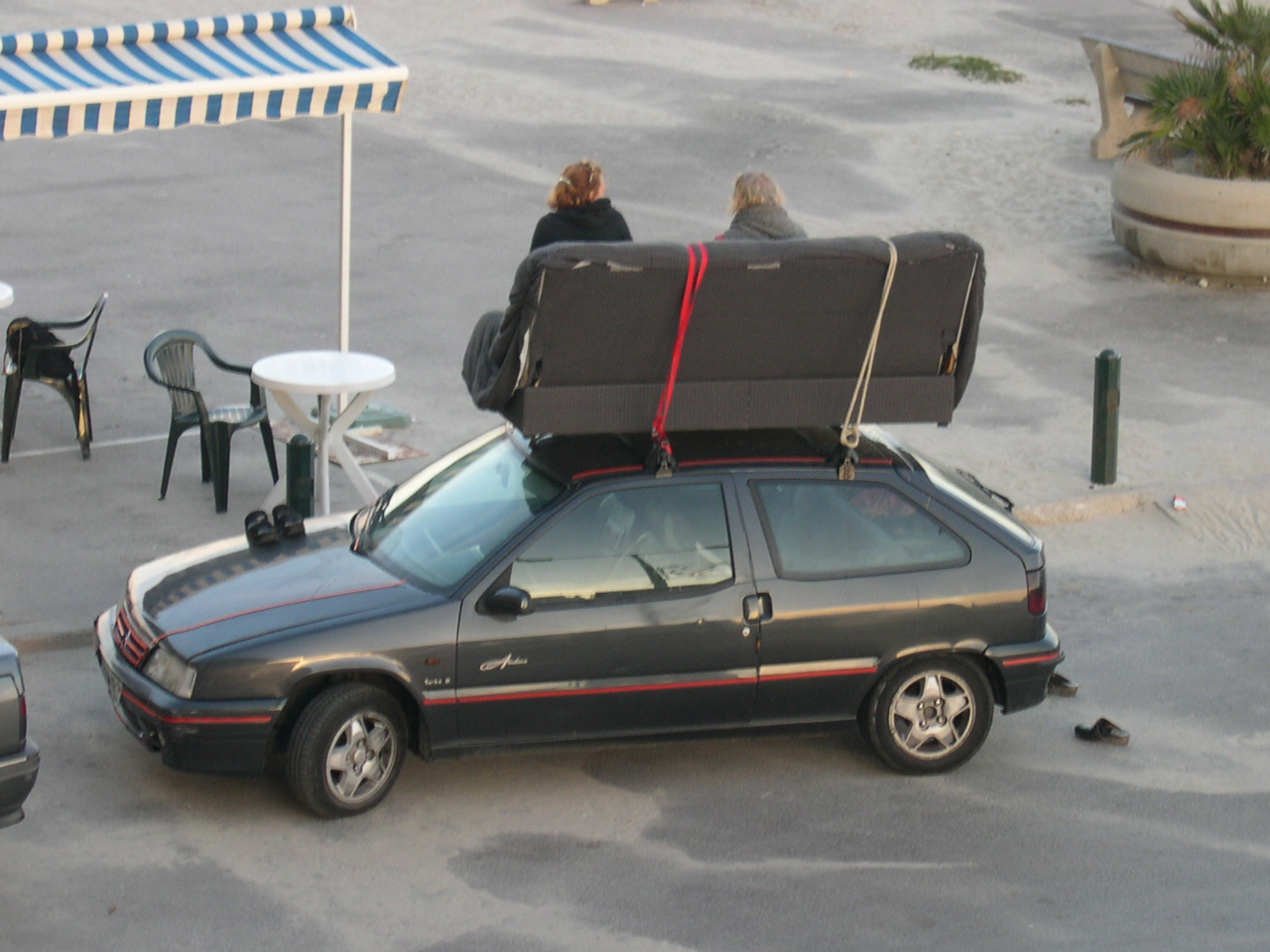 LES VERBES PRONOMINAUX 2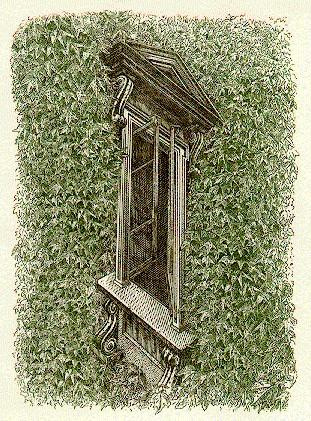 LES VERBES PRONOMINAUX 3LES ADJECTIFS ET LES ADVERBES: bon - bienlent – lentementbête – bêtementCOMMUNICATION; à la gare 1COMMUNICATION; rencontre 1COMMUNICATION; au musée 1LES VERBES IRRÉGULIERS AU PRÉSENTla friteexercices niveau 4 corrigé DAHU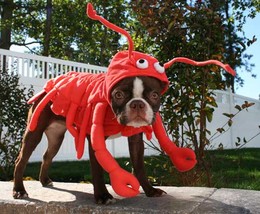 e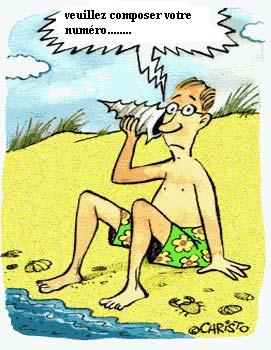 xer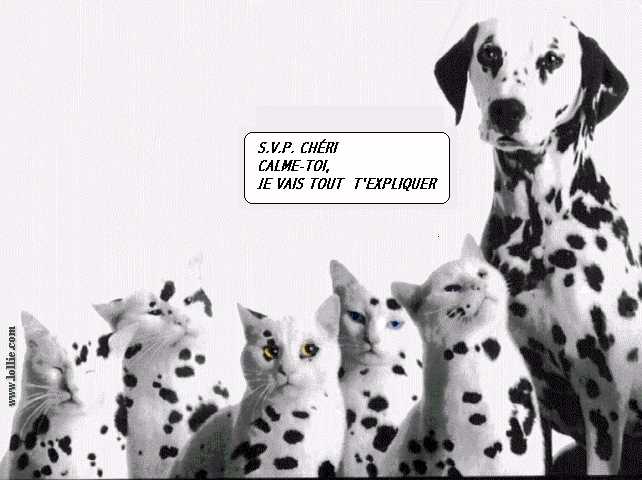 cicesdefrançaiscontrôle 1contrôle 1contrôle 1contrôle 1contrôle 1contrôle 1niveau 4niveau 4niveau 4niveau 4ÅGYÅGYÅGYÅGYHan sover hela natten.Hon kommer alla dagar.Hans liv det är en hel romanVarje elev kan det här knepet.Alla riktningarAllt är bra.Jag vet allt om dig.De kommer allaMin hund är alldeles ensam hemma.Linda är alldeles blek.Flickorna var väldigt förvånade över att se mig.Flickorna var väldigt förvånade över att se dig.Jag bor alldeles i närheten.Vicky är väldigt lycklig.Stefan är väldigt lycklig.Céline är väldigt arg.allahela världenalla trehela Paristill varje prisåt alla hållhur som helstav alla de slagi alla fallinte allsframför allttrots alltSlutet gott, allting gottingenting allsen gång för allanyss, straxhelt enkelti alla fall, ändåplötsligtgenastnär allt kommer omkringDe flesta (eleverna) förstår.Jag känner de flesta eleverna.Sådana flickor är farliga!Sådan far, sådan son.vem som helstvad som helsthur som helstvilken som helstvem som helst, vem det än må varavilken som helstJag betalar vilket pris som helst!Vem som helst känner till den franska grammatiken.Linda är lika listig som vem som helstDu säger vad som helst!Stefan är inte som andra.De andra eleverna har förstått.Kom en annan dag!Jag har andra problem.ingenderaenderanågon annanbådainget annathäromdagenhärom veckanhela Parisgenastinte allsStefan är väldigt lycklig.till varje prisåt alla hållhur som helstHan sover hela natten.av alla de slaghäromdagenJag vet allt om dig.härom veckanKom en annan dag!De flesta (eleverna) förstår.vilken som helstAllt är bra.Flickorna var väldigt förvånade över att se dig.när allt kommer omkringinget annatallaStefan är inte som andra.Flickorna var väldigt förvånade över att se mig.Linda är alldeles blek.Vem som helst känner till den franska grammatiken.Min hund är alldeles ensam hemma.någon annaningenderaframför alltDe kommer allaJag har andra problem.vad som helsthur som helstSådan far, sådan son.Jag betalar vilket pris som helst!vem som helsti alla fallvem som helst, vem det än må varaenderavilken som helstbådaSlutet gott, allting gottHon kommer alla dagar.Vicky är väldigt lycklig.Du säger vad som helst!Sådana flickor är farliga!Jag känner de flesta eleverna.hela världeni alla fall, ändåen gång för allahelt enkeltplötsligtHans liv det är en hel romantrots alltCéline är väldigt arg.alla trenyss, straxAlla riktningarVarje elev kan det här knepet.Linda är lika listig som vem som helstingenting allsJag bor alldeles i närheten.De andra eleverna har förstått.Stefan är inte som andra.vem som helst, vem det än må varaingenderaAllt är bra.Flickorna var väldigt förvånade över att se mig.Linda är alldeles blek.Vem som helst känner till den franska grammatiken.genastMin hund är alldeles ensam hemma.hela ParisHan sover hela natten.alla trevilken som helsti alla fall, ändåhur som helstKom en annan dag!enderaJag bor alldeles i närheten.De andra eleverna har förstått.när allt kommer omkringtrots allthärom veckanJag vet allt om dig.helt enkelthäromdagenLinda är lika listig som vem som helstAlla riktningarframför alltav alla de slagnyss, straxDu säger vad som helst!Sådana flickor är farliga!Hon kommer alla dagar.en gång för allaVicky är väldigt lycklig.någon annanhela världenVarje elev kan det här knepet.Jag känner de flesta eleverna.ingenting allsJag har andra problem.inte allsvilken som helstHans liv det är en hel romanSlutet gott, allting gottbådainget annatvem som helsthur som helstJag betalar vilket pris som helst!i alla fallStefan är väldigt lycklig.De kommer allaFlickorna var väldigt förvånade över att se dig.allaSådan far, sådan son.åt alla hålltill varje prisplötsligtvad som helstDe flesta (eleverna) förstår.Céline är väldigt arg.jag lägger migdu lägger dighan lägger sighon lägger sigvi lägger ossni lägger erde lägger sigde lägger sig (tjejer)jag har lagt mig, jag lade migdu har lagt dig, du lade dighan har lagt sig, han lade sighon har lagt sig, hon lade sigvi har lagt oss, vi lade ossni har lagt er, ni lade erde har har lagt sig, de lade sigde har har lagt sig, de lade sig (tjejer)hur dags går du upp?har du gått upp tidigt? (gick du upp tidigt?)hon gick upp klockan 5 på morgonenjag badade i havet, jag har badat i havetvi hade kul i går kväll, vi roade oss i går kvällhade ni kul i lördags?jag skyndade mig, jag har skyndat migdu misstar digdu har misstagit dig, du misstog digvi misstog oss, vi har misstagit ossni har misstagit er, ni misstog erhan tvättar sighan har tvättat sig, han tvättade sighon har tvättat sig, hon tvättade sighon har tvättat håret, hon tvättade håret på sigvi har vaknat tidigt, vi vaknade tridigtjag har rakat mig, jag rakade migde har badat, de badadehur dags vaknade ni? hur dags har ni vaknat?vi vaknade klockan 8, vi har vaknat klockan 8vi vaknade klockan 12 på dagen, vi har vaknat hon gömmer sig under sängenhon har gömt sig i skåpet, hon gömde sig i skåpetni klarar er brajag skryterhan har skrytit, han skrötni skryterhon duschade snabbt, hon har duschat snabbtvi blev förbannade, vi har blivit förbannadejag har blivit arg, jag blev argblev du arg? har du blivit arg?han blev inte arg, han har inte blivit argjag har inte kammat mig i morse, jag kammade mig inte i morsehon har inte tvättat sig på 3 dagarhur dags går du upp?vi lägger osshon gick upp klockan 5 på morgonenni lägger erdu misstar digde har har lagt sig, de lade sig (tjejer)hon gömmer sig under sängende lägger sig (tjejer)hon har tvättat håret, hon tvättade håret på sighon har lagt sig, hon lade sighan har lagt sig, han lade signi har misstagit er, ni misstog ervi vaknade klockan 8, vi har vaknat klockan 8jag lägger mighan lägger sigjag badade i havet, jag har badat i havethar du gått upp tidigt? (gick du upp tidigt?)jag har rakat mig, jag rakade migdu lägger digjag skyndade mig, jag har skyndat mighon duschade snabbt, hon har duschat snabbtdu har misstagit dig, du misstog digde har badat, de badadehon har tvättat sig, hon tvättade sigvi misstog oss, vi har misstagit osshan blev inte arg, han har inte blivit argvi har lagt oss, vi lade osshon har gömt sig i skåpet, hon gömde sig i skåpetde lägger sigdu har lagt dig, du lade dighon har inte tvättat sig på 3 dagarjag har lagt mig, jag lade migvi har vaknat tidigt, vi vaknade tridigtvi vaknade klockan 12 på dagen, vi har vaknat hur dags vaknade ni? hur dags har ni vaknat?han har tvättat sig, han tvättade sigde har har lagt sig, de lade sigjag skryterni klarar er bravi hade kul i går kväll, vi roade oss i går kvällhan tvättar signi skryterhon lägger sighan har skrytit, han skrötjag har inte kammat mig i morse, jag kammade mig inte i morsejag har blivit arg, jag blev argni har lagt er, ni lade ervi blev förbannade, vi har blivit förbannadeblev du arg? har du blivit arg?hade ni kul i lördags?ni har lagt er, ni lade ervi vaknade klockan 12 på dagen, vi har vaknat han lägger sigjag badade i havet, jag har badat i havethon gömmer sig under sängende lägger sig (tjejer)hon har lagt sig, hon lade sigvi misstog oss, vi har misstagit ossvi lägger osshon har tvättat sig, hon tvättade sigdu har misstagit dig, du misstog digvi blev förbannade, vi har blivit förbannadehan har lagt sig, han lade signi skryterde lägger sighon gick upp klockan 5 på morgonenhon har gömt sig i skåpet, hon gömde sig i skåpetjag har rakat mig, jag rakade mighan har skrytit, han skrötdu lägger digjag skryterni klarar er brahade ni kul i lördags?ni har misstagit er, ni misstog erhon har inte tvättat sig på 3 dagardu har lagt dig, du lade digni lägger erhar du gått upp tidigt? (gick du upp tidigt?)hur dags vaknade ni? hur dags har ni vaknat?jag skyndade mig, jag har skyndat migjag har blivit arg, jag blev argblev du arg? har du blivit arg?hon har tvättat håret, hon tvättade håret på sigvi har vaknat tidigt, vi vaknade tridigthur dags går du upp?han tvättar sigde har badat, de badadejag lägger migvi har lagt oss, vi lade ossvi hade kul i går kväll, vi roade oss i går kvällde har har lagt sig, de lade sig (tjejer)hon lägger sigjag har inte kammat mig i morse, jag kammade mig inte i morsehon duschade snabbt, hon har duschat snabbtvi vaknade klockan 8, vi har vaknat klockan 8jag har lagt mig, jag lade migdu misstar dighan blev inte arg, han har inte blivit argde har har lagt sig, de lade sighan har tvättat sig, han tvättade sigElle travaille..................à l’écolec’est un..................élèvequelle...................idée!tu t’amuses.......................?j’ai beaucoup de....................amiselle travaille très....................................................parlez plus..........................................s’il vous plaîtCécile est très......................................................la tortue est un animal........................................................il conduit.........................................................c’est...................................................................il marche......................................................dans la ruequ’est-ce que tu es........................................................!tu es.....................................................pourquoi tu me regardes si.....................................................?mon frère est trop....................................................................vous êtes.........................................................................c’est un travail..............................................................il a tout..................................................................volé la cléil réfléchit.............................................................................savoirpartirvouloirjejejetututuilililnousnousnousvousvousvousilsilsilshejsan, jag skulle vilja ha en biljett till Bordeaux, tackhejsan, javisst, till när då?när går nästa tåg till Bordeaux?nästa tåg går klockan 15.00hur mycket är klockan nu?den är 14.57ok, det är inte bra och när går nästa tåg igen då?det finns ett tåg klockan 16.45hur dags kommer det fram till Bordeaux?det kommer fram klockan 19.55är det direkt?nej, man måste byta i Poitiersfinns det inte ett direkttåg?jo, det går ett tåg klockan 20.00 och det är direkthur dags kommer det fram till Bordeaux?det kommer fram klockan 23.30 till Bordeauxdet är perfekt, jag tar den biljettenönskar ni en enkel biljett eller en tur och retur?en tur och retur tackhar ni rabatter?jag är studerande och jag är under 26 årok, och när vill ni ha returen?jag stannar i två dagaråterresan den 14:e juli då?ja, just det, finns det något tåg då?javisst, det finns ett tåg klockan 12.00 och det är direkthur dags kommer det fram till Paris?det kommer fram till Paris klockan 15.10det är bra, jag tar den biljetten ocksåönskar ni rökare eller icke-rökare?rökare tackvill ni ha kupé eller vanlig platsbiljett?det spelar ingen rolldå blir det 45,75 euro tackvarsågod 50 eurotack och här är era biljettervilken perrong går tåget från?tåget går från perrong nummer 12, spår Ytack så mycket, finns det restaurangvagn?det finns en kringvandrande försäljare med smörgåsar och drickorperfekt, hej dåhej då och ha en trevlig resa och en bra dagtack det sammasavoirpartirvouloirjejejetututuilililnousnousnousvousvousvousilsilsilshej, vad heter du?jag heter Amélie och vad heter du?jag heter Sébastien; är du inte härifrån?nej, jag kommer inte härifrånvarifrån kommer du då? från USA?nej, jag är från Sverigevad! bor du i Sverige!javisst, känner du till Sverige?inte alls, i vilken stad bor du?jag bor i Arvikaok, vad gör du här?jag är på semester här med min klassjaha, du är på skolresa alltså?ja, just deti vilken klass går du?jag går i 9:an och du?jag går i 3:an på gymnasietär det jobbigt i skolan?ja, det är tråkigtjag gillar inte heller skolanvad har du besökt i Paris då?idag har vi besökt Notre Dame och i går besökte vi Eiffeltornetunderbart, vad tycker du om Paris då?det är en vacker stad men det är väldigt stortja, har du besökt Louvren då?ja, i morse besökte vi Louvrenvad tycker du om Louvren?det är fint men lite jobbigtjag älskar Louvrenbor du i Paris?nästan, jag bor i förortenhar du syskon?nej, jag har inga syskon, har du?ja, jag har en brorär det fint i Sverige?ja, det är ett vackert landjag skulle vilja åka till Sverige en dagjag bjuder dig till Sverigehäftigt! jag kommer!nu måste jag gåvad ska ni göra i kväll?vi skall titta på Sacré-Coeur och äta middag vid foten av Sacré-Coeurha en trevlig kväll dåja tack, tack det sammahej då min sköna!hej då, lilla fransosförlåt?nej, jag skämtar; hej då vackra kille...devenirpeindredevoirjejejetututuilililnousnousnousvousvousvousilsilsilshejsan, jag skulle vilja ha en biljett till muséet tackhejsan, javisst, har ni några rabatter?jag vet inte, vem har rabatt?det finns rabatter för folk under 26 år, för studenter, för handikappade och för personer under 18 år är det gratisfinns det rabatt för grupper också?javisst, för en grupp på minst 10 personer är det 25 % rabattjag är studentja, då är det 50 % rabatttackmen jag måste få ett intygjag har mitt pass, går det bra?nej, tyvärr, ett studentkort kanske?nej, jag har inget studentkortok, jag ger er rabatten i alla falltack det är snällt av ervarsågod er biljett; ni måste visa biljetten i entréntack så mycketoch ni måste lämna er stora väska i entrénjaha, varför det?därför att man kan inte gå in på muséet med en så stor väskaok, jag förstårni vet att Louvren är världens största konstmuseumja, jag vet; när byggdes muséet?man börjar bygga Louvren 1190vem bygger muséet?det var kungen Philippe-Auguste som gör ett fort för att skydda Parismånga kungar har bott på Louvren eller hur?ja, det stämmer; François Ier gör stora arbetennär blir Louvren ett museum då?den 10 augusti 1793 öppnar Louvren som ett museumfinns det andra kända muséer i Paris?javisst; ni har le Centre Pompidou, det är det moderna konstmuséethur ser det ut?det är en mycket konstig byggnad i olika färgerfinns det andra muséer?ja, det finns ett vaxmuseum som heter Grévinmuséetvar kan man titta på t.ex. Monets tavlor?ah, det är på Orsaymuséet; det är en före detta järnvägsstationdet är ett vackert museum, eller hur?ja, det är mycket fintvad kan man se på Louvren då?självklart la Jocondevad är det?det är en tavla målad av Léonardo da Vinciär det Mona Lisa?ja, kvinnan på tavlan heter Monna Lisa men tavlan kallas la Jocondeok, nu ska jag besöka muséettrevligt besök!avoirvendreêtrej’jejetututuilililnousnousnousvousvousvousilsilsilsvoirconnaîtremettrejejejetututuilililnousnousnousvousvousvousilsilsilschercherfairepouvoirjejejetututuilililnousnousnousvousvousvousilsilsilsprendreallerdescendrejejejetututuilililnousnousnousvousvousvousilsilsilsconnaîtrepartirarriverjejej’tututuilililnousnousnousvousvousvousilsilsilssavoirpartirvouloirjejejetututuilililnousnousnousvousvousvousilsilsilsdevenirpeindredevoirjejejetututuilililnousnousnousvousvousvousilsilsilsdécrivez la frite!quel pays consomme le plus de frites?comment peut-on les servir?d’où vient le mot ”pomme-frite”?pourquoi a-t-on commencé à faire des frites?selon les Français, comment sont nées les frites?qui a introduit la pomme de terre en France?qui était Maurice Edmond Saillard?traduisez: "Les pommes de terre frites sont une des plus spirituelles créations du génie parisien".comment appelle-t-on les frites en Allemagne?qu’est-ce que c’est les "Pommes rot-weiss", rouges-blanchesque veut dire ”elle a la frite”? en françaiscomment appelle-t-on les frites aux États-Unis?vad är en dahu?vet du vad det är?nej, det känner jag inte tilldet är ett mycket konstigt djurtitta noga:djuret har en boks hornen kossas svansen Sankt-Bernardshunds örondahun har kortare tassar på ena sidanja just det! dahun har alltid levt på sidan av bergetdahun är ett mycket enstörigt djurvad menas med ”dexterus”?en dahu dexterus har högertassarna kortare än vänstertassarnaoch om vänstertassarna är kortare?då heter det senestrusdahun har ett fredligt temperamenthan fruktar inte människanmen dahujakten är en ålderdomlig traditionman jagar dahun på bestämda datumnär?oftast den 29:e februari och den 1:a aprilHan sover hela natten.Il dort toute la nuit.Hon kommer alla dagar.Elle vient tous les jours.Hans liv det är en hel romanSa vie c'est tout un roman.Varje elev kan det här knepet.Tout élève connaît ce trucAlla riktningarToutes directionsAllt är bra.Tout va bienJag vet allt om dig.Je sais tout sur toi.De kommer allaIls viennent tous.Min hund är alldeles ensam hemma.Mon chien est tout seul à la maison.Linda är alldeles blek.Linda est toute pâle.Flickorna var väldigt förvånade över att se mig.Les filles étaient toutes surprises de me voir.Flickorna var väldigt förvånade över att se dig.Les filles étaient tout étonnées de te voir.Jag bor alldeles i närheten.J'habite tout près.Vicky är väldigt lycklig.Vicky est tout heureuse.Stefan är väldigt lycklig.Stefan est tout heureux.Céline är väldigt arg.Céline est toute fâchée.allatout le mondehela världenle monde entieralla tretous les troishela Paristout Paris till varje prisà tout prixåt alla hållde tous côtéshur som helstde toute façonav alla de slagde toutes sortesi alla fallen tout casinte allspas du toutframför alltavant touttrots alltmalgré toutSlutet gott, allting gottTout est bien qui finit bieningenting allsrien du touten gång för allaune fois pour toutes nyss, straxtout à l'heurehelt enkelttout simplementi alla fall, ändåtout de mêmeplötsligttout à coup, tout d'un coupgenasttout de suitenär allt kommer omkringaprès toutDe flesta (eleverna) förstår.La plupart (des élèves) comprennent.Jag känner de flesta eleverna.Je connais la plupart des élèves.Sådana flickor är farliga!Telles filles sont dangereuses!Sådan far, sådan son.Tel père, tel fils.vem som helstn'importe quivad som helstn'importe quoihur som helstn'importe commentvilken som helstn'importe quelvem som helst, vem det än må varaqui que ce soit / quiconquevilken som helstquelconqueJag betalar vilket pris som helst!Je paie n'importe quel prix!Vem som helst känner till den franska grammatiken.N'importe qui connaît la grammaire françaiseLinda är lika listig som vem som helstLinda est aussi rusée que qui que ce soitDu säger vad som helst!Tu dis n'importe quoi!Stefan är inte som andra.Stefan n'est pas comme les autres.De andra eleverna har förstått.Les autres élèves ont compris.Kom en annan dag!Viens un autre jour!Jag har andra problem.J'ai d'autres problèmes.ingenderani l'un ni l'autreenderal'un ou l'autrenågon annanquelqu'un d'autrebådal'un et l'autre inget annatrien d'autrehäromdagenl'autre jourhärom veckanl'autre semainehela Paristout Paris genasttout de suiteinte allspas du toutStefan är väldigt lycklig.Stefan est tout heureux.till varje prisà tout prixåt alla hållde tous côtéshur som helstde toute façonHan sover hela natten.Il dort toute la nuit.av alla de slagde toutes sorteshäromdagenl'autre jourJag vet allt om dig.Je sais tout sur toi.härom veckanl'autre semaineKom en annan dag!Viens un autre jour!De flesta (eleverna) förstår.La plupart (des élèves) comprennent.vilken som helstquelconqueAllt är bra.Tout va bienFlickorna var väldigt förvånade över att se dig.Les filles étaient tout étonnées de te voir.när allt kommer omkringaprès toutinget annatrien d'autreallatout le mondeStefan är inte som andra.Stefan n'est pas comme les autres.Flickorna var väldigt förvånade över att se mig.Les filles étaient toutes surprises de me voir.Linda är alldeles blek.Linda est toute pâle.Vem som helst känner till den franska grammatiken.N'importe qui connaît la grammaire françaiseMin hund är alldeles ensam hemma.Mon chien est tout seul à la maison.någon annanquelqu'un d'autreingenderani l'un ni l'autreframför alltavant toutDe kommer allaIls viennent tous.Jag har andra problem.J'ai d'autres problèmes.vad som helstn'importe quoihur som helstn'importe commentSådan far, sådan son.Tel père, tel fils.Jag betalar vilket pris som helst!Je paie n'importe quel prix!vem som helstn'importe quii alla fallen tout casvem som helst, vem det än må varaqui que ce soit / quiconqueenderal'un ou l'autrevilken som helstn'importe quelbådal'un et l'autre Slutet gott, allting gottTout est bien qui finit bienHon kommer alla dagar.Elle vient tous les jours.Vicky är väldigt lycklig.Vicky est tout heureuse.Du säger vad som helst!Tu dis n'importe quoi!Sådana flickor är farliga!Telles filles sont dangereuses!Jag känner de flesta eleverna.Je connais la plupart des élèves.hela världenle monde entieri alla fall, ändåtout de mêmeen gång för allaune fois pour toutes helt enkelttout simplementplötsligttout à coup, tout d'un coupHans liv det är en hel romanSa vie c'est tout un roman.trots alltmalgré toutCéline är väldigt arg.Céline est toute fâchée.alla tretous les troisnyss, straxtout à l'heureAlla riktningarToutes directionsVarje elev kan det här knepet.Tout élève connaît ce trucLinda är lika listig som vem som helstLinda est aussi rusée que qui que ce soitingenting allsrien du toutJag bor alldeles i närheten.J'habite tout près.De andra eleverna har förstått.Les autres élèves ont compris.Stefan är inte som andra.Stefan n'est pas comme les autres.vem som helst, vem det än må varaqui que ce soit / quiconqueingenderani l'un ni l'autreAllt är bra.Tout va bienFlickorna var väldigt förvånade över att se mig.Les filles étaient toutes surprises de me voir.Linda är alldeles blek.Linda est toute pâle.Vem som helst känner till den franska grammatiken.N'importe qui connaît la grammaire françaisegenasttout de suiteMin hund är alldeles ensam hemma.Mon chien est tout seul à la maison.hela Paristout Paris Han sover hela natten.Il dort toute la nuit.alla tretous les troisvilken som helstn'importe queli alla fall, ändåtout de mêmehur som helstde toute façonKom en annan dag!Viens un autre jour!enderal'un ou l'autreJag bor alldeles i närheten.J'habite tout près.De andra eleverna har förstått.Les autres élèves ont compris.när allt kommer omkringaprès touttrots alltmalgré touthärom veckanl'autre semaineJag vet allt om dig.Je sais tout sur toi.helt enkelttout simplementhäromdagenl'autre jourLinda är lika listig som vem som helstLinda est aussi rusée que qui que ce soitAlla riktningarToutes directionsframför alltavant toutav alla de slagde toutes sortesnyss, straxtout à l'heureDu säger vad som helst!Tu dis n'importe quoi!Sådana flickor är farliga!Telles filles sont dangereuses!Hon kommer alla dagar.Elle vient tous les jours.en gång för allaune fois pour toutes Vicky är väldigt lycklig.Vicky est tout heureuse.någon annanquelqu'un d'autrehela världenle monde entierVarje elev kan det här knepet.Tout élève connaît ce trucJag känner de flesta eleverna.Je connais la plupart des élèves.ingenting allsrien du toutJag har andra problem.J'ai d'autres problèmes.inte allspas du toutvilken som helstquelconqueHans liv det är en hel romanSa vie c'est tout un roman.Slutet gott, allting gottTout est bien qui finit bienbådal'un et l'autre inget annatrien d'autrevem som helstn'importe quihur som helstn'importe commentJag betalar vilket pris som helst!Je paie n'importe quel prix!i alla fallen tout casStefan är väldigt lycklig.Stefan est tout heureux.De kommer allaIls viennent tous.Flickorna var väldigt förvånade över att se dig.Les filles étaient tout étonnées de te voir.allatout le mondeSådan far, sådan son.Tel père, tel fils.åt alla hållde tous côtéstill varje prisà tout prixplötsligttout à coup, tout d'un coupvad som helstn'importe quoiDe flesta (eleverna) förstår.La plupart (des élèves) comprennent.Céline är väldigt arg.Céline est toute fâchée.jag lägger migje me couchedu lägger digtu te coucheshan lägger sigil se couchehon lägger sigelle se couchevi lägger ossnous nous couchonsni lägger ervovus vous couchezde lägger sigils se couchentde lägger sig (tjejer)elles se couchentjag har lagt mig, jag lade migje me suis couché(e)du har lagt dig, du lade digtu t’es couché(e)han har lagt sig, han lade sigil s’est couchéhon har lagt sig, hon lade sigelle s’est couchéevi har lagt oss, vi lade ossnous nous sommes couché(e)sni har lagt er, ni lade ervous vous êtes couché(e, s)de har har lagt sig, de lade sigils se sont couchésde har har lagt sig, de lade sig (tjejer)elles se sont couchéeshur dags går du upp?tu te lèves à quelle heure?har du gått upp tidigt? (gick du upp tidigt?)tu t’es levé(e) tard?hon gick upp klockan 5 på morgonenelle s’est levée à 5 heures du matinjag badade i havet, jag har badat i havetje me suis baigné(e) dans la mervi hade kul i går kväll, vi roade oss i går kvällon s’est bien amusé hier soirhade ni kul i lördags?vous vous êtes amusé(e, s) samedi?jag skyndade mig, jag har skyndat migje me suis dépêché(e)du misstar digtu te trompesdu har misstagit dig, du misstog digtu t’es trompé(e)vi misstog oss, vi har misstagit osson s’est trompéni har misstagit er, ni misstog ervous vous êtes trompé(e, s)han tvättar sigil se lavehan har tvättat sig, han tvättade sigil s’est lavéhon har tvättat sig, hon tvättade sigelle s’est lavéehon har tvättat håret, hon tvättade håret på sigelle s’est lavé les cheveuxvi har vaknat tidigt, vi vaknade tridigtnous nous sommes réveillés tôtjag har rakat mig, jag rakade migje me suis rasé(e)de har badat, de badadeils se sont baignéshur dags vaknade ni? hur dags har ni vaknat?vous vous êtes réveillé(e, s) à quelle heure?vi vaknade klockan 8, vi har vaknat klockan 8nous nous sommes réveillé(e)s à huit heuresvi vaknade klockan 12 på dagen, vi har vaknat on s’est réveillé à midihon gömmer sig under sängenelle se cache sous le lithon har gömt sig i skåpet, hon gömde sig i skåpetelle s’est cachée dans le placardni klarar er bravous vous débrouillez bienjag skryterje me vantehan har skrytit, han skrötil s’est vanténi skrytervous vous vantezhon duschade snabbt, hon har duschat snabbtelle s’est douchée en vitessevi blev förbannade, vi har blivit förbannadenous nous sommes fâchésjag har blivit arg, jag blev argje me suis fâché(e)blev du arg? har du blivit arg?tu t’es fâché(e)?han blev inte arg, han har inte blivit argil ne s’est pas fâchéjag har inte kammat mig i morse, jag kammade mig inte i morseje ne me suis pas peigné(e) ce matinhon har inte tvättat sig på 3 dagarelle ne s’est pas lavée depuis 3 jourshur dags går du upp?tu te lèves à quelle heure?vi lägger ossnous nous couchonshon gick upp klockan 5 på morgonenelle s’est levée à 5 heures du matinni lägger ervovus vous couchezdu misstar digtu te trompesde har har lagt sig, de lade sig (tjejer)elles se sont couchéeshon gömmer sig under sängenelle se cache sous le litde lägger sig (tjejer)elles se couchenthon har tvättat håret, hon tvättade håret på sigelle s’est lavé les cheveuxhon har lagt sig, hon lade sigelle s’est couchéehan har lagt sig, han lade sigil s’est couchéni har misstagit er, ni misstog ervous vous êtes trompé(e, s)vi vaknade klockan 8, vi har vaknat klockan 8nous nous sommes réveillé(e)s à huit heuresjag lägger migje me couchehan lägger sigil se couchejag badade i havet, jag har badat i havetje me suis baigné(e) dans la merhar du gått upp tidigt? (gick du upp tidigt?)tu t’es levé(e) tard?jag har rakat mig, jag rakade migje me suis rasé(e)du lägger digtu te couchesjag skyndade mig, jag har skyndat migje me suis dépêché(e)hon duschade snabbt, hon har duschat snabbtelle s’est douchée en vitessedu har misstagit dig, du misstog digtu t’es trompé(e)de har badat, de badadeils se sont baignéshon har tvättat sig, hon tvättade sigelle s’est lavéevi misstog oss, vi har misstagit osson s’est trompéhan blev inte arg, han har inte blivit argil ne s’est pas fâchévi har lagt oss, vi lade ossnous nous sommes couché(e)shon har gömt sig i skåpet, hon gömde sig i skåpetelle s’est cachée dans le placardde lägger sigils se couchentdu har lagt dig, du lade digtu t’es couché(e)hon har inte tvättat sig på 3 dagarelle ne s’est pas lavée depuis 3 joursjag har lagt mig, jag lade migje me suis couché(e)vi har vaknat tidigt, vi vaknade tridigtnous nous sommes réveillés tôtvi vaknade klockan 12 på dagen, vi har vaknat on s’est réveillé à midihur dags vaknade ni? hur dags har ni vaknat?vous vous êtes réveillé(e, s) à quelle heure?han har tvättat sig, han tvättade sigil s’est lavéde har har lagt sig, de lade sigils se sont couchésjag skryterje me vanteni klarar er bravous vous débrouillez bienvi hade kul i går kväll, vi roade oss i går kvällon s’est bien amusé hier soirhan tvättar sigil se laveni skrytervous vous vantezhon lägger sigelle se couchehan har skrytit, han skrötil s’est vantéjag har inte kammat mig i morse, jag kammade mig inte i morseje ne me suis pas peigné(e) ce matinjag har blivit arg, jag blev argje me suis fâché(e)ni har lagt er, ni lade ervous vous êtes couché(e, s)vi blev förbannade, vi har blivit förbannadenous nous sommes fâchésblev du arg? har du blivit arg?tu t’es fâché(e)?hade ni kul i lördags?vous vous êtes amusé(e, s) samedi?ni har lagt er, ni lade ervous vous êtes couché(e, s)vi vaknade klockan 12 på dagen, vi har vaknat on s’est réveillé à midihan lägger sigil se couchejag badade i havet, jag har badat i havetje me suis baigné(e) dans la merhon gömmer sig under sängenelle se cache sous le litde lägger sig (tjejer)elles se couchenthon har lagt sig, hon lade sigelle s’est couchéevi misstog oss, vi har misstagit osson s’est trompévi lägger ossnous nous couchonshon har tvättat sig, hon tvättade sigelle s’est lavéedu har misstagit dig, du misstog digtu t’es trompé(e)vi blev förbannade, vi har blivit förbannadenous nous sommes fâchéshan har lagt sig, han lade sigil s’est couchéni skrytervous vous vantezde lägger sigils se couchenthon gick upp klockan 5 på morgonenelle s’est levée à 5 heures du matinhon har gömt sig i skåpet, hon gömde sig i skåpetelle s’est cachée dans le placardjag har rakat mig, jag rakade migje me suis rasé(e)han har skrytit, han skrötil s’est vantédu lägger digtu te couchesjag skryterje me vanteni klarar er bravous vous débrouillez bienhade ni kul i lördags?vous vous êtes amusé(e, s) samedi?ni har misstagit er, ni misstog ervous vous êtes trompé(e, s)hon har inte tvättat sig på 3 dagarelle ne s’est pas lavée depuis 3 joursdu har lagt dig, du lade digtu t’es couché(e)ni lägger ervovus vous couchezhar du gått upp tidigt? (gick du upp tidigt?)tu t’es levé(e) tard?hur dags vaknade ni? hur dags har ni vaknat?vous vous êtes réveillé(e, s) à quelle heure?jag skyndade mig, jag har skyndat migje me suis dépêché(e)jag har blivit arg, jag blev argje me suis fâché(e)blev du arg? har du blivit arg?tu t’es fâché(e)?hon har tvättat håret, hon tvättade håret på sigelle s’est lavé les cheveuxvi har vaknat tidigt, vi vaknade tridigtnous nous sommes réveillés tôthur dags går du upp?tu te lèves à quelle heure?han tvättar sigil se lavede har badat, de badadeils se sont baignésjag lägger migje me couchevi har lagt oss, vi lade ossnous nous sommes couché(e)svi hade kul i går kväll, vi roade oss i går kvällon s’est bien amusé hier soirde har har lagt sig, de lade sig (tjejer)elles se sont couchéeshon lägger sigelle se couchejag har inte kammat mig i morse, jag kammade mig inte i morseje ne me suis pas peigné(e) ce matinhon duschade snabbt, hon har duschat snabbtelle s’est douchée en vitessevi vaknade klockan 8, vi har vaknat klockan 8nous nous sommes réveillé(e)s à huit heuresjag har lagt mig, jag lade migje me suis couché(e)du misstar digtu te trompeshan blev inte arg, han har inte blivit argil ne s’est pas fâchéde har har lagt sig, de lade sigils se sont couchéshan har tvättat sig, han tvättade sigil s’est lavéElle travaille..................à l’écolebienc’est un..................élèvebonquelle...................idée!bonnetu t’amuses.......................?bienj’ai beaucoup de....................amisbonselle travaille très....................................................lentementparlez plus..........................................s’il vous plaîtlentementCécile est très......................................................lentela tortue est un animal........................................................lentil conduit.........................................................lentementc’est...................................................................lentil marche......................................................dans la ruelentementqu’est-ce que tu es........................................................!lent(e)tu es.....................................................bêtepourquoi tu me regardes si.....................................................?bêtementmon frère est trop....................................................................bêtevous êtes.........................................................................bête(s)c’est un travail..............................................................bêteil a tout..................................................................volé la clébêtementil réfléchit.............................................................................btementsavoirpartirvouloirjejejetututuilililnousnousnousvousvousvousilsilsilshejsan, jag skulle vilja ha en biljett till Bordeaux, tackbonjour, je voudrais un billet pour Bordeaux, s’il vous plaîthejsan, javisst, till när då?bonjour, bien sûr, pour quand?när går nästa tåg till Bordeaux?quand part le prochain train pour Bordeaux?nästa tåg går klockan 15.00le prochain train part à 15.00hur mycket är klockan nu?quelle heure est-il maintenant?den är 14.57il est 14.57ok, det är inte bra och när går nästa tåg igen då?d’accord, ce n’est pas bien et quand part le prochain train encore alors?det finns ett tåg klockan 16.45il y a un train à 16.45hur dags kommer det fram till Bordeaux?à quelle heure est-ce qu’il arrive à Bordeaux?/il arrive à quelle heure à Bordeaux?det kommer fram klockan 19.55il arrive à 19.55är det direkt?il est direct?nej, man måste byta i Poitiersnon, il faut changer à Poitiers/on doit changerfinns det inte ett direkttåg?il n’y a pas de train direct?jo, det går ett tåg klockan 20.00 och det är direktsi, il y a un train à 20.00 et il est directhur dags kommer det fram till Bordeaux?à quelle heure est-ce qu’il arrive à Bordeaux?/ il arrive à quelle heure à Bordeaux?det kommer fram klockan 23.30 till Bordeauxil arrive à 23.30 à Bordeauxdet är perfekt, jag tar den biljettenc’est parfait, je prends ce billetönskar ni en enkel biljett eller en tur och retur?désirez-vous un aller-simple ou un aller-retour?en tur och retur tackun aller-retour s’il vous plaîthar ni rabatter?vous avez des réductions?jag är studerande och jag är under 26 årje suis étudiant et j’ai moins de 26 ansok, och när vill ni ha returen?d’accord, et pour quand voulez-vous le retour?jag stannar i två dagarje reste deux joursåterresan den 14:e juli då?le retour pour le 14 juillet alors?ja, just det, finns det något tåg då?oui, c’est ça, il y a un train?javisst, det finns ett tåg klockan 12.00 och det är direktbien sûr, il y a un train à midi et il est directhur dags kommer det fram till Paris?à quelle heure est-ce qu’il arrive à Paris?det kommer fram till Paris klockan 15.10il arrive à Paris à 15.10det är bra, jag tar den biljetten ocksåc’est bien, je prends ce billet aussiönskar ni rökare eller icke-rökare?désirez-vous fumeurs ou non-fumeurs?rökare tackfumeurs s’il vous plaîtvill ni ha kupé eller vanlig platsbiljett?vous voulez/souhaitez un compartiment ou une place assise ordinaire?det spelar ingen rollcela m’est égal/ n’importe/ ça n’a pas d’importancedå blir det 45,75 euro tackalors ça fait 45,75 euros s’il vous plaîtvarsågod 50 eurovoici 50 eurostack och här är era biljettermerci et voilà vos billetsvilken perrong går tåget från?le train part de quel quai?/de quel quai part le train?tåget går från perrong nummer 12, spår Yle train part du quai numéro 12, voie Ytack så mycket, finns det restaurangvagn?merci beaucoup, il y a une voiture-restaurant?det finns en kringvandrande försäljare med smörgåsar och drickoril y a une vente ambulante avec des sandwichs et des boissonsperfekt, hej dåparfait, au revoirhej då och ha en trevlig resa och en bra dagau revoir et bon voyage et bonne journéetack det sammamerci, pareillementsavoirpartirvouloirjejejetututuilililnousnousnousvousvousvousilsilsilshej, vad heter du?bonjour, tu t’appelles comment?jag heter Amélie och vad heter du?je m’appelle Amélie et toi tu t’appelles comment?jag heter Sébastien; är du inte härifrån?je m’appelle Sébastien; tu n’es pas d’ici?nej, jag kommer inte härifrånnon, je ne viens pas d’icivarifrån kommer du då? från USA?d’où viens-tu alors? des États-Unis?nej, jag är från Sverigenon, je suis de Suèdevad! bor du i Sverige!quoi! tu habites en Suède?!javisst, känner du till Sverige?bien sûr, tu connais ?inte alls, i vilken stad bor du?non pas du tout, tu habites à quelle ville?jag bor i Arvikaj’habite à Arvikaok, vad gör du här?d’accord, qu’est-ce que tu fais ici?jag är på semester här med min klassje suis en vacances ici avec ma classejaha, du är på skolresa alltså?ah bon, tu es en voyage scolaire donc?ja, just detoui, c’est çai vilken klass går du?tu es en/dans quelle classe?jag går i 9:an och du?je suis en 3:ème et toi?jag går i 3:an på gymnasietje suis en terminale au lycéeär det jobbigt i skolan?c’est dur à l’école?ja, det är tråkigtoui, c’est chiant/ennuyeuxjag gillar inte heller skolanje n’aime pas l’école non plusvad har du besökt i Paris då?qu’est-ce que tu as visité à Paris alors?idag har vi besökt Notre Dame och i går besökte vi Eiffeltornetaujourd’hui, on a visité le Notre Dame et hier on a visité  Eiffelunderbart, vad tycker du om Paris då?magnifique, que penses-tu de Paris alors?det är en vacker stad men det är väldigt stortc’est une belle ville mais c’est très grandja, har du besökt Louvren då?oui, alors tu as visité le Louvre?ja, i morse besökte vi Louvrenoui, ce matin on a visité le Louvrevad tycker du om Louvren?qu’est-ce que tu penses du Louvre?det är fint men lite jobbigtc’est joli mais un peu dur/chiantjag älskar Louvrenj’adore le Louvrebor du i Paris?tu habites à Paris?nästan, jag bor i förortenpresque, j’habite dans la banlieuehar du syskon?tu as des frères et soeurs?nej, jag har inga syskon, har du?non, je n’ai pas de frères et soeurs/je suis fils unique et toi tu en as?ja, jag har en broroui, j’ai un frèreär det fint i Sverige?c’est beau en Suède?ja, det är ett vackert landoui, c’est un joli paysjag skulle vilja åka till Sverige en dagj’aimerais bien aller en Suède un jourjag bjuder dig till Sverigeje t’invite en Suèdehäftigt! jag kommer!chouette! je viens! / je viendrai!nu måste jag gåmaintenant je dois partirvad ska ni göra i kväll?qu’est-ce que vous allez faire ce soir?vi skall titta på Sacré-Coeur och äta middag vid foten av Sacré-Coeuron va regarder le Sacré-Coeur et on va dîner au pied du Sacré-Coeurha en trevlig kväll dåbonne soirée alorsja tack, tack det sammamerci, pareillementhej då min sköna!au revoir ma belle!hej då, lilla fransosau revoir petit Françaisförlåt?pardon?nej, jag skämtar; hej då vackra kille...non, je plaisante; au revoir beau mec....devenirpeindredevoirjejejetututuilililnousnousnousvousvousvousilsilsilshejsan, jag skulle vilja ha en biljett till muséet tackbonjour, je voudrais une entrée pour le musée, s’il vous plaîthejsan, javisst, har ni några rabatter?bonjour, bien sûr, vous avez des réductions?jag vet inte, vem har rabatt?je ne sais pas, qui a des réductions?det finns rabatter för folk under 26 år, för studenter, för handikappade och för personer under 18 år är det gratisil y a des réductions pour les personnes de moins de 26 ans, pour les étudiants, pour les handicapés et pour les personnes de moins de 18 ans c’est gratuitfinns det rabatt för grupper också?il y a des réductions pour les groupes aussi?javisst, för en grupp på minst 10 personer är det 25 % rabattbien sûr, pour un groupe d’au moins 10 personnes il y a 25 % de réductionjag är studentje suis étudiantja, då är det 50 % rabattoui, alors, il y a 50 % de réductiontackmercimen jag måste få ett intygmais il me faut un justificatif, svpjag har mitt pass, går det bra?j’ai mon passeport, ça va?nej, tyvärr, ett studentkort kanske?non, désolé, une carte d’étudiant peut-être?nej, jag har inget studentkortnon, je n’ai pas de carte d’étudiantok, jag ger er rabatten i alla falld’accord, je vous donne/fais la réduction quand mêmetack det är snällt av ermerci, c’est gentil à vousvarsågod er biljett; ni måste visa biljetten i entrénvoici votre ticket d’entrée; il faut montrer le ticket à l’entréetack så mycketmerci beaucoupoch ni måste lämna er stora väska i entrénet vous devez/il faut laisser votre grand sac à l’accueil/l’entréejaha, varför det?ah bon, pourquoi?därför att man kan inte gå in på muséet med en så stor väskaparce qu’on ne peut pas entrer au musée avec un si grand sacok, jag förstård’accord, je comprendsni vet att Louvren är världens största konstmuseumvous savez que le Louvre est le plus grand musée d’art du monde?ja, jag vet; när byggdes muséet?oui, je sais, quand a-t-on construit le musée?man börjar bygga Louvren 1190on commence à construire le Louvre en 1190vem bygger muséet?qui construit le musée?det var kungen Philippe-Auguste som gör ett fort för att skydda Parisc’était le roi Philippe-Auguste qui fait une forteresse pour protéger Parismånga kungar har bott på Louvren eller hur?beaucoup de rois ont habité au Louvre, n’est-ce pas?ja, det stämmer; François Ier gör stora arbetenoui, c’est correct, François Ier fait de grands travauxnär blir Louvren ett museum då?quand le Louvre devient-il un musée alors?den 10 augusti 1793 öppnar Louvren som ett museumle 10 août 1793 le Louvre ouvre comme muséefinns det andra kända muséer i Paris?il y a d’autres musées connus à Paris?javisst; ni har le Centre Pompidou, det är det moderna konstmuséetbien sûr, vous avez le Centre Pompidou, c’est le musée d’art modernehur ser det ut?il est comment?det är en mycket konstig byggnad i olika färgerc’est un bâtiment très bizarre dans des couleurs différentesfinns det andra muséer?il y a d’autres musées?ja, det finns ett vaxmuseum som heter Grévinmuséetoui, il un musée de cire qui s’appelle le musée Grévinvar kan man titta på t.ex. Monets tavlor?où peut-on regarder p.ex. les tableaux de Monet?ah, det är på Orsaymuséet; det är en före detta järnvägsstationah, c’est au musée d’Orsay; c’est une ancienne garedet är ett vackert museum, eller hur?c’est un beau musée, n’est-ce pas?ja, det är mycket fintoui, c’est très jolivad kan man se på Louvren då?qu’est-ce qu’on peut voir au Louvre alors?självklart la Jocondebien sûr la Jocondevad är det?qu’est-ce que c’est?det är en tavla målad av Léonardo da Vincic’est un tableau peint par Léonard de Vinciär det Mona Lisa?c’est Mona Lisa?ja, kvinnan på tavlan heter Monna Lisa men tavlan kallas la Jocondeoui, la femme sur le tableau s’appelle Monna Lisa mais le tableau s’appelle la Jocondeok, nu ska jag besöka muséetd’accord, maintenant je vais visiter le muséetrevligt besök!bonne visite!avoirvendreêtrej’aijevendsjesuistuastuvendstuesilailvendilestnousavonsnousvendonsnoussommesvousavezvousvendezvousêtesilsontilsvendentilssontvoirconnaîtremettrejevoisjeconnaisjemetstuvoistuconnaistumetsilvoitilconnaîtilmetnousvoyonsnousconnaissonsnousmettonsvousvoyezvousconnaissezvousmettezilsvoientilsconnaissentilsmettentchercherfairepouvoirjecherchejefaisjepeuxtucherchestufaistupeuxilchercheilfaitilpeutnouscherchonsnousfaisonsnouspouvonsvouscherchezvousfaitesvouspouvezilscherchentilsfontilspeuventprendreallerdescendrejeprendsjevaisjedescendstuprendstuvastudescendsilprendilvaildescendnousprenonsnousallonsnousdescendonsvousprenezvousallezvousdescendezilsprennentilsvontilsdescendentconnaîtrepartirarriverjeconnaisjeparsj’arrivetuconnaistuparstuarrivesilconnaîtilpartilarrivenousconnaissonsnouspartonsnousarrivonsvousconnaissezvouspartezvousarrivezilsconnaissentilspartentilsarriventsavoirpartirvouloirjesaisjeparsjeveuxtusaistuparstuveuxilsaitilpartilveutnoussavonsnouspartonsnousvoulonsvoussavezvouspartezvousvoulezilssaventilspartentilsveulentdevenirpeindredevoirjedeviensjepeinsjedoistudevienstupeinstudoisildevientilpeintildoitnousdevenonsnouspeignonsnousdevonsvousdevenezvouspeignezvousdevezilsdeviennentilspeignentilsdoiventdécrivez la frite!beskriv ”pommes friten”Elles ont quelques centimètres de longueur, elles sont dorées, croustillantes à l’extérieur, moelleuses à l’intérieurde är några centimeter långa, de är brynta, knapriga utanpå, mjuka inutiquel pays consomme le plus de frites?vilket land äter mest pommes-frites?c’est en Belgique qu’on consomme le plus de frites dans le mondedet är i Belgien som man äter mest pommes-frites i världencomment peut-on les servir?hur kan man servera dem?on peut les servir avec des moules et de la bière ou juste dans un modeste cornetman kan servera dem med musslor och öl eller bara i en enkel strutd’où vient le mot ”pomme-frite”?varifrån kommer ordet ”pomme-frite”?"Pomme", c’est l’ellipse de "pomme de terre", "frite", le participe passé du verbe "frire".”pomme” det är förkortningen av ”pomme de terre” = potatis, ”frite” participet av verbet ”frire”=stekapourquoi a-t-on commencé à faire des frites?varför börjar man göra pommes-frites?ce sont les habitants de la Wallonie, privés de pêche en hiver, qui auraient commencé à faire frire de petits morceaux de pomme de terre en forme de poisson.det är invånarna i Wallonien, berövade på fiske under vintern, som skulle ha börjat att steka små bitar av potatis i form av fiskarselon les Français, comment sont nées les frites?enligt fransmännen, hur föddes pommes-friten?les Français auraient non seulement pris la Bastille mais également inventé les frites "sous les ponts de la Seine à Paris".fransmännen skulle inte bara ha tagit Bastiljen men också uppfunnit pommes-friten under broarna till Seinefloden i Parisqui a introduit la pomme de terre en France?vem införde potatisen i Frankrike?c’est Antoine Parmentier qui a introduit la pomme de terre en Francedet är Antoine Parmentier som införde potatisen i Frankrikequi était Maurice Edmond Saillard?vem var Maurice Edmond Saillard?c’était un critique gastronomique connu sous le nom de Curnonskydet var en gastronomisk kritiker (matkritiker) känd under namnet Curnonskytraduisez: "Les pommes de terre frites sont une des plus spirituelles créations du génie parisien".översätt: de stekta potatisarna är en av de mest spirituella skapelserna av det parisiska genietcomment appelle-t-on les frites en Allemagne?vad kallar man pommes-friten i Tyskland?on les appelle "Pommes" ou "Fritten".man kallar dem ”pommes” eller ”fritten”qu’est-ce que c’est les "Pommes rot-weiss", rouges-blanchesvad är "Pommes rot-weiss", rouges-blanches?Ce sont des frites avec du ketchup et de la mayonnaisedet är pommes-frites med ketchup och majonnäsque veut dire ”elle a la frite”? en françaisvad betyder ”hon har pommes-friten” på franska?ça veut dire une personne qui respire la joie de vivre et la santé det betyder en person som andas livsglädje och hälsacomment appelle-t-on les frites aux États-Unis?vad kallar man pommes-friten i USA?on les appelle "french fries” aux États-Unisman kallar dem ”french fries” i USAvad är en dahu?qu’est-ce que c’est un dahu ?vet du vad det är?tu sais ce que c’est ?nej, det känner jag inte tillnon, je ne connais pasdet är ett mycket konstigt djurc’est un animal très étrangetitta noga:regardez bien :djuret har en boks hornl’animal a les cornes d’un boucen kossas svansla queue d’une vacheen Sankt-Bernardshunds öronles oreilles d’un Saint Bernarddahun har kortare tassar på ena sidanle dahu possède des pattes plus courtes d’un côté que de l’autreja just det! dahun har alltid levt på sidan av bergetEh oui ! Le dahu a toujours vécu à flanc de montagnedahun är ett mycket enstörigt djurle dahu est un animal très solitairevad menas med ”dexterus”?que signifie « dexterus » ?en dahu dexterus har högertassarna kortare än vänstertassarnaun dahu dexterus a les pattes de droite plus courtes que les pattes de gaucheoch om vänstertassarna är kortare?et si les pattes de gauche sont plus courtes ?då heter det senestrusalors ça s’appelle un senestrusdahun har ett fredligt temperamentle dahu est d’un tempérament pacifiquehan fruktar inte människanil ne craint pas l’hommemen dahujakten är en ålderdomlig traditionmais la chasse au dahu est est une coutume ancestraleman jagar dahun på bestämda datumon chasse le dahu aux dates précisesnär?quand ?oftast den 29:e februari och den 1:a aprille plus souvent le 29 février et le premier avril